ФОРМУЛЯР НА УЧЕНИКАКандидатстване за:        8 клас      9 клас      10 клас      11 клас      12 класДАННИ НА УЧЕНИКАИме: ……………………………………………………………………………………………ЕГН: …………………………………………. Дата на раждане: …………………………..Адрес: ………………………………………………………………………………………….Дом. тел.:……………………………………. Моб. тел.: ……………………………………Е-mail (на ученика): …………………………………………………………………………...Удостоверение за завършен VII клас/номер/дата/…………………………………………...Издадено от (училище, град) :………………………………………………………………...РОДИТЕЛИ / НАСТОЙНИЦИИмена на Родител/Настойник ………………………………………………………………..Постоянен адрес: ………………………………………………………………………………Моб. тел.:……………………………………………………………………………………….E-mail (на родител): …………………………………………………………………………..Допълнителна информация:Име на училищата посещавани в последните 5 години …………………………………………………………………от/до………….......................………………………………………………………………… от/до………….......................Изучаван ли е Английски език:   ДА                           НЕ Къде? ………………………………… Колко години? ……………………………………..Изучаван втори език:  Немски език      Испански език      Друг…………………….Предпочитан втори език:  Немски език      Испански език ПРОФИЛ Технологичен – „ТУРИЗЪМ“ VIII класПИСМЕН Тест за интелигентностПоложени изпити по Български език и Математика след VII класИндивидуално интервюПРОФИЛ Технологичен – „ПРЕДПРИЕМАЧЕСТВО“ VIII класПИСМЕН Тест за интелигентностПоложени изпити по Български език и Математика след VII класИндивидуално интервюIX класПРОФИЛ Технологичен – „ТУРИЗЪМ“ Приравнителен изпит по Английски езикИндивидуално интервюIX класПРОФИЛ Технологичен – „ПРЕДПРИЕМАЧЕСТВО“ Приравнителен изпит по Английски езикИндивидуално интервюЗа прием в X и XI клас се полагат и изпити според учебния план на профили „Туризъм“ и „Предприемачество“.Изпитна дата (Изберете само една от посочените дати и отметнете с „х“):11 МАЙ      8 ЮНИ      14 ЮНИ      21 ЮНИДокументите се приемат на адрес: 9300 гр. Добрич, ул. „България“ №3, офис 14 – ЧПГТП  „Райко Цончев“, e-mail: pgtp_raykoconchev@abv. bg.  org; www.egtp.eu, тел. 058 655645УВАЖАЕМИ РОДИТЕЛИ И КАНДИДАТ – ГИМНАЗИСТИ,ДОБРЕ ДОШЛИВЧастна Профилирана Гимназия по Туризъм и Предприемачество„Райко Цончев”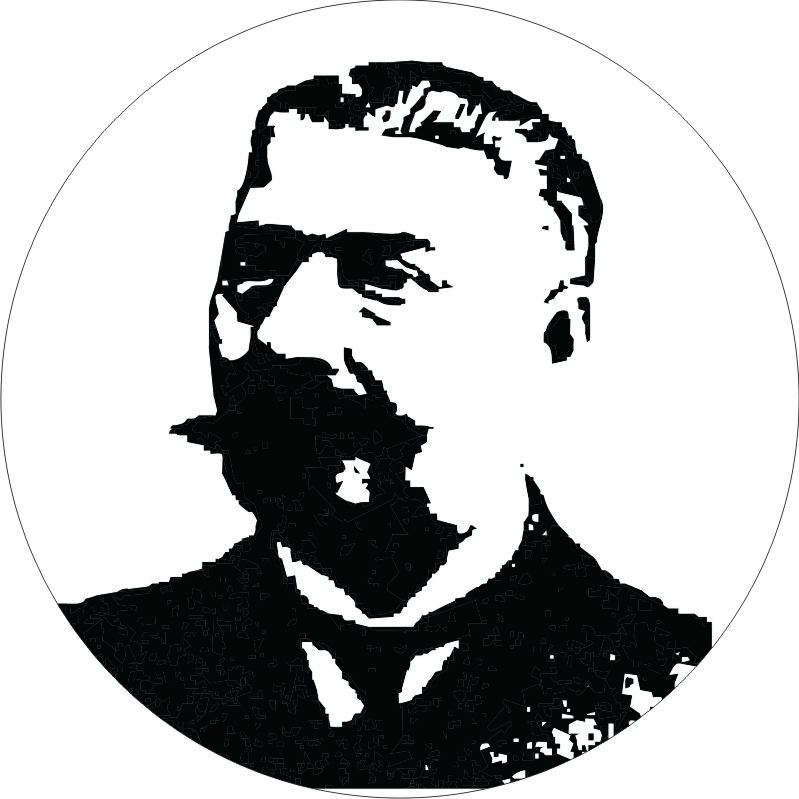 За регистриране на желанието Ви за кандидатстване в Гимназията за учебната 2013/2014 година  е необходимо да подадете следните документи:     1. Формуляр за кандидатстване .2. Удостоверение за завършен VII клас или ученическа книжка преди 15.06.3.Служебна бележка за успешно положени изпити по български език и литература и Математика от външното оценяване.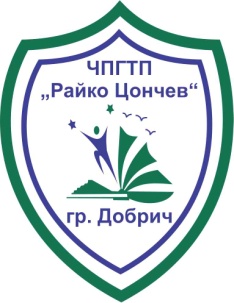 Частна Профилирана Гимназия по Туризъм и Предприемачество„Райко Цончев”Частна Профилирана Гимназия по Туризъм и Предприемачество„Райко Цончев”